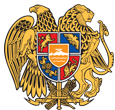 ՀԱՅԱՍՏԱՆԻ ՀԱՆՐԱՊԵՏՈՒԹՅՈՒՆ 
ՏԱՎՈՒՇԻ ՄԱՐԶ
ԴԻԼԻՋԱՆ ՀԱՄԱՅՆՔ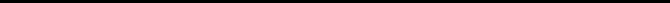 18 հունիս 2018թ.ԱՐՁԱՆԱԳՐՈՒԹՅՈՒՆ N 8
ԱՎԱԳԱՆՈՒ ԱՐՏԱՀԵՐԹ ԱՐՏԱԳՆԱ ՆԻՍՏԻ
/Գ.ԳՈՇ/Համայնքի ավագանու նիստին ներկա էին ավագանու 10 անդամներ:Բացակա էին` Ռազմիկ Բալինյանը, Արգամ Թամրազյանը, Սուրեն Մելիքյանը, Գեվորգ Սողոմոնյանը, Տիգրան ՍտեփանյանըՀամայնքի ղեկավարի հրավերով ավագանու նիստին մասնակցում էին`
Արմեն Մակարյան, Արարատ Թամրազյան, Գեվորգ Ամիրխանյան, Գագիկ Շահնազարյան, Վարդան Գրիգորյան, Գրիգոր Գեվորգյան, Գոհար Դավթյան, Նվեր ԴանիելյանՆիստը վարում էր  ՀՀ Դիլիջան համայնքի ղեկավար` Արմեն ՍանթրոսյանըՆիստը արձանագրում էր ՀՀ Դիլիջանի համայնքապետարանի աշխատակազմի քարտուղար ` Արա ՄարտիրոսյանըԼսեցին
ՀԱՄԱՅՆՔԻ ԱՎԱԳԱՆՈՒ ՆԻՍՏԻ ՕՐԱԿԱՐԳԸ ՀԱՍՏԱՏԵԼՈՒ ՄԱՍԻՆ /Զեկ. ԱՐՄԵՆ ՍԱՆԹՐՈՍՅԱՆ/Ղեկավարվելով «Տեղական ինքնակառավարման մասին» Հայաստանի Հանրապետության օրենքի 14-րդ հոդվածի  6-րդ մասի  պահանջներով` համայնքի ավագանին  որոշում է.          Հաստատել համայնքի ավագանու նիստի հետևյալ օրակարգը. 1. Դիլիջան համայնքի 2018թվականի բյուջեի եկամուտների և ծախսերի փոփոխության մասին:
Զեկ. Ա.Սանթրոսյան
2. Դիլիջան համայնքում Եվրոպական հանձնաժողովի կողմից իրականացվող ծրագրին համայնքի ներդրման մասին:
Զեկ. Ա. Սանթրոսյան
3.Դիլիջանի համայնքի սեփականությունը հանդիսացող <<Բնակավայրերի հողերից>> 2357.0քմ ընդհանուր մակերեսով թվով 6 հողամասերը աճուրդի, 7445.0քմ ընդհանուր մակերեսով թվով 2 հողամասերը կրկնաճուրդի և <<Գյուղատնտեսական նշանակության հողերից>> 4099.0քմ ընդհանուր մակերեսով թվով 3 հողամասերը աճուրդի միջոցով օտարելու համաձայնություն տալու, ինչպես նաև մեկնարկային գները հաստատելու մասին:
Զեկ. Ա.Սանթրոսյան 
4.  Դիլիջան համայնքի սեփականությունը հանդիսացող <<Բնակավայրերի հողերից>> 7449.8քմ ընդհանուր մակերեսով թվով 2 հողամասերը մրցույթի միջոցով, վարձակալության իրավունքով տրամադրելու համաձայնություն տալու, ինչպես նաև հողամասերի վարձակալության իրավունքի տարեկան վճարի մեկնարկային գները հաստատելու մասին:
Զեկ. Ա.Սանթրոսյան
5. Դիլիջան համայնքի սեփականությունը հանդիսացող <<Բնակավարերի հողերից>> 6124.0քմ մակերեսով հողամասը մրցույթի միջոցով, կառուցապատման իրավունքով տրամադրելու համաձայնություն տալու, ինչպես նաև հողամասի կառուցապատման իրավունքի պայմանները և տարեկան վճարի մեկնարկային գինը հաստատելու մասին:
Զեկ. Ա.Սանթրոսյան
6. Դիլիջան համայնքի զարգացմանն ուղղված, «Ասեթ քոնթրոլ քամփնի» փակ բաժնետիրական ընկերության կողմից ներկայացված ներդրումային ծրագրին հավանություն տալու մասին:
Զեկ. Ա.ՍանթրոսյանՈրոշումն ընդունված է. /կցվում է որոշում N 55-Ա/Լսեցին
ԴԻԼԻՋԱՆ ՀԱՄԱՅՆՔԻ 2018ԹՎԱԿԱՆԻ ԲՅՈՒՋԵԻ ԵԿԱՄՈՒՏՆԵՐԻ ԵՎ ԾԱԽՍԵՐԻ ՓՈՓՈԽՈՒԹՅԱՆ ՄԱՍԻՆ /Զեկ. ԱՐՄԵՆ ՍԱՆԹՐՈՍՅԱՆ/ Ղեկավարվելով  «Տեղական ինքնակառավարման մասին» Հայաստանի Հանրապետության օրենքի 18-րդ հոդվածի 1-ին մասի  5-րդ կետի պահանջներով՝ համայնքի ավագանին որոշում է.       Դիլիջան համայնքի ավագանու 2017թվականի դեկտեմբերի 15-ի թիվ 135-Ն որոշմամբ հաստատված համայնքի 2018թվականի բյուջեում կատարել հետևյալ փոփոխությունները.    1.       Դիլիջան  համայնքի 2018թվականի  բյուջեի  ֆոնդային մասի հողի օտարումից մուտքերն  ավելացնել 80000000  դրամ 
2.       Դիլիջան  համայնքի 2018 թվականի  բյուջեի  ֆոնդային մասի ծախսերն ավելացնել 80000000 դրամ, որից`
1)     «Օրենսդիր և գործադիր մարմիններ, պետական կառավարում»  /բաժին 01 , խումբ 01, դաս01/ ,   հոդված 5129:  –17000000դրամ
2) )     «Բնակարանային շինարարություն»  /բաժին 06 , խումբ 01, դաս01/ ,   հոդված 5113  –40000000դրամ
3) )     «Ճանապարհային  տրանսպորտ»  /բաժին 04 , խումբ 05, դաս01/ ,   հոդված 5113  –22000000 դրամ և հոդված 5134-1000000 դրամ:Որոշումն ընդունված է. /կցվում է որոշում N 56-Ա/Լսեցին
ԴԻԼԻՋԱՆ ՀԱՄԱՅՆՔՈՒՄ ԵՎՐՈՊԱԿԱՆ ՀԱՆՁՆԱԺՈՂՈՎԻ ԿՈՂՄԻՑ ԻՐԱԿԱՆԱՑՎՈՂ ԾՐԱԳՐԻՆ ՀԱՄԱՅՆՔԻ ՆԵՐԴՐՄԱՆ ՄԱՍԻՆ /Զեկ. ԱՐՄԵՆ ՍԱՆԹՐՈՍՅԱՆ/Դիլիջան համայնքում իրականացվող  Եվրոպական հանձնաժողովի կողմից ֆինանսավորվող NEAR-TS/2015/370-531 դրամաշնորհային ծրագրին համայնքի ներդրումը կազմում է 30000 եվրոյին համարժեք դրամ: Ծրագրի շրջանակներում ձեռք է բերվում  հինգ  մարդատար տրանսպորտային միջոց:
Հաշվի առնելով վերոգրյալը և ղեկավարվելով «Տեղական ինքնակառավարման մասին>> Հայաստանի Հանրապետության օրենքի 18-րդ հոդվածի 1-ին մասի   7-րդ կետի պահանջներով` համայնքի ավագանին որոշում է.Դիլիջան համայնքի ֆինանսական մասնակցությունն ապահովելու նպատակով համայնքի  2018թ.  բյուջեի ֆոնդային մասից   «Օրենսդիր և գործադիր մարմիններ, պետական կառավարում»  /բաժին 01 , խումբ 01, դաս 01/ ,   հոդված 5129 հատկացնել  16200000  դրամ:Որոշումն ընդունված է. /կցվում է որոշում N 57-Ա/Լսեցին
ԴԻԼԻՋԱՆԻ ՀԱՄԱՅՆՔԻ ՍԵՓԱԿԱՆՈՒԹՅՈՒՆԸ ՀԱՆԴԻՍԱՑՈՂ <<ԲՆԱԿԱՎԱՅՐԵՐԻ ՀՈՂԵՐԻՑ>> 2357.0ՔՄ ԸՆԴՀԱՆՈՒՐ ՄԱԿԵՐԵՍՈՎ ԹՎՈՎ 6 ՀՈՂԱՄԱՍԵՐԸ ԱՃՈՒՐԴԻ, 7445.0ՔՄ ԸՆԴՀԱՆՈՒՐ ՄԱԿԵՐԵՍՈՎ ԹՎՈՎ 2 ՀՈՂԱՄԱՍԵՐԸ ԿՐԿՆԱՃՈՒՐԴԻ ԵՎ <<ԳՅՈՒՂԱՏՆՏԵՍԱԿԱՆ ՆՇԱՆԱԿՈՒԹՅԱՆ ՀՈՂԵՐԻՑ>> 4099.0ՔՄ ԸՆԴՀԱՆՈՒՐ ՄԱԿԵՐԵՍՈՎ ԹՎՈՎ 3 ՀՈՂԱՄԱՍԵՐԸ ԱՃՈՒՐԴԻ ՄԻՋՈՑՈՎ ՕՏԱՐԵԼՈՒ ՀԱՄԱՁԱՅՆՈՒԹՅՈՒՆ ՏԱԼՈՒ, ԻՆՉՊԵՍ ՆԱԵՎ ՄԵԿՆԱՐԿԱՅԻՆ ԳՆԵՐԸ ՀԱՍՏԱՏԵԼՈՒ ՄԱՍԻՆ /Զեկ. ԱՐՄԵՆ ՍԱՆԹՐՈՍՅԱՆ/Դիլիջան համայնքի ղեկավարի 2018թ. հունիսի 14-ի թիվ 276-Ա որոշման համաձայն` համայնքի ավագանու քննարկմանն էր ներկայացվել Դիլիջան համայնքի սեփականությունը հանդիսացող <<Բնակավայրերի հողերից>> 2357.0քմ ընդհանուր մակերեսով թվով 6 հողամասերը աճուրդի, 7445.0քմ ընդհանուր մակերեսով թվով 2 հողամասերը կրկնաճուրդի և <<Գյուղատնտեսական նշանակության հողերից>> 4099.0քմ ընդհանուր մակերեսով թվով 3 հողամասերը աճուրդի միջոցով օտարելու համաձայնություն տալու մասին հարցը` կից աղյուսակում ներկայացված աճուրդային լոտերով, մակերեսներով, պայմաններով և մեկնարկային գներով:
Հիմք ընդունելով համայնքի ղեկավարի առաջարկությունը և ղեկավարվելով Հայաստանի Հանրապետության հողային օրենսգրքի 67-րդ հոդվածի 3-րդ մասի, <<Տեղական ինքնակառավարման մասին>> Հայաստանի Հանրապետության օրենքի 18-րդ հոդվածի 1-ին մասի 21-րդ կետի դրույթներով` համայնքի ավագանին որոշում է.1. Տալ համաձայնություն Դիլիջան համայնքի սեփականությունը հանդիսացող <<Բնակավայրերի հողերից>> 2357.0քմ ընդհանուր մակերեսով թվով 6 հողամասերը աճուրդի, 7445.0քմ ընդհանուր մակերեսով թվով 2 հողամասերը կրկնաճուրդի և <<Գյուղատնտեսական նշանակության հողերից>> 4099.0քմ ընդհանուր մակերեսով թվով 3 հողամասերը աճուրդի միջոցով օտարելու մասին համայնքի ղեկավարի առաջակությանը և հաստատել մեկնարկային գները` համաձայն կից աղյուսակի: 
2. Սույն որոշումն ուժի մեջ է մտնում պաշտոնական հրապարակման օրվան հաջորդող տասներորդ օրը:Որոշումն ընդունված է. /կցվում է որոշում N 58-Ա/Լսեցին
ԴԻԼԻՋԱՆ ՀԱՄԱՅՆՔԻ ՍԵՓԱԿԱՆՈՒԹՅՈՒՆԸ ՀԱՆԴԻՍԱՑՈՂ ԲՆԱԿԱՎԱՅՐԵՐԻ ՀՈՂԵՐԻՑ 7449.8ՔՄ ԸՆԴՀԱՆՈՒՐ ՄԱԿԵՐԵՍՈՎ ԹՎՈՎ 2 ՀՈՂԱՄԱՍԵՐԸ ՄՐՑՈՒՅԹԻ ՄԻՋՈՑՈՎ, ՎԱՐՁԱԿԱԼՈՒԹՅԱՆ ԻՐԱՎՈՒՆՔՈՎ ՏՐԱՄԱԴՐԵԼՈՒ ՀԱՄԱՁԱՅՆՈՒԹՅՈՒՆ ՏԱԼՈՒ, ԻՆՉՊԵՍ ՆԱԵՎ ՀՈՂԱՄԱՍԵՐԻ ՎԱՐՁԿԱԼՈՒԹՅԱՆ ԻՐԱՎՈՒՆՔԻ ՏԱՐԵԿԱՆ ՎՃԱՐԻ ՄԵԿՆԱՐԿԱՅԻՆ ԳՆԵՐԸ ՀԱՍՏԱՏԵԼՈՒ ՄԱՍԻՆ /Զեկ. ԱՐՄԵՆ ՍԱՆԹՐՈՍՅԱՆ/Դիլիջանի համայնքի ղեկավարի 2018թ. հունիսի 14-ի թիվ 277-Ա որոշման համաձայն` համայնքի ավագանու քննարկմանն էր ներկայացվել Դիլիջան համայնքի սեփականությունը հանդիսացող Բնակավայրերի հողերից 7449.8քմ ընդհանուր մակերեսով թվով 2 հողամասերը մրցույթի միջոցով վարձակալության իրավունքով տրամադրելու համաձայնություն տալու մասին հարցը` կից աղյուսակում ներկայացված մրցութային լոտերով, մակերեսներով, պայմաններով և տարեկան վճարի մեկնարկային գներով:
Հիմք ընդունելով համայնքի ղեկավարի առաջարկությունը և ղեկավարվելով  Հայաստանի Հանրապետության հողային օրենսգրքի 76-րդ հոդվածի 2-րդ և 3-րդ կետերի, <<Տեղական  ինքնակառավարման  մասին>> Հայաստանի  Հանրապետության  օրենքի  18-րդ  հոդվածի 1-ին մասի 21-րդ  կետի  դրույթներով՝ համայնքի ավագանին որոշում է.1. Տալ համաձայնություն Դիլիջան համայնքի սեփականությունը հանդիսացող Բնակավայրերի հողերից 7449.8քմ ընդհանուր մակերեսով թվով 2 հողամասերը մրցույթի միջոցով, վարձակալության իրավունքով տրամադրելու մասին համայնքի ղեկավարի առաջարկությանը և հաստատել մեկնարկային գները` համաձայն աղյուսակի:
2. Սույն որոշումն ուժի մեջ է մտնում պաշտոնական հրապարակման օրվան հաջորդող տասներորդ օրը:Որոշումն ընդունված է. /կցվում է որոշում N 59-Ա/Լսեցին
ԴԻԼԻՋԱՆ ՀԱՄԱՅՆՔԻ ՍԵՓԱԿԱՆՈՒԹՅՈՒՆԸ ՀԱՆԴԻՍԱՑՈՂ <<ԲՆԱԿԱՎԱՅՐԵՐԻ ՀՈՂԵՐԻՑ>> 6124.0ՔՄ ՄԱԿԵՐԵՍՈՎ ՀՈՂԱՄԱՍԸ ՄՐՑՈՒՅԹԻ ՄԻՋՈՑՈՎ, ԿԱՌՈՒՑԱՊԱՏՄԱՆ ԻՐԱՎՈՒՆՔՈՎ ՏՐԱՄԱԴՐԵԼՈՒ ՀԱՄԱՁԱՅՆՈՒԹՅՈՒՆ ՏԱԼՈՒ, ԻՆՉՊԵՍ ՆԱԵՎ ՀՈՂԱՄԱՍԻ ԿԱՌՈՒՑԱՊԱՏՄԱՆ ԻՐԱՎՈՒՆՔԻ ՊԱՅՄԱՆՆԵՐԸ ԵՎ ՏԱՐԵԿԱՆ ՎՃԱՐԻ ՄԵԿՆԱՐԿԱՅԻՆ ԳԻՆԸ ՀԱՍՏԱՏԵԼՈՒ ՄԱՍԻՆ /Զեկ. ԱՐՄԵՆ ՍԱՆԹՐՈՍՅԱՆ/Դիլիջան համայնքի ղեկավարի 2018թ. հունիսի 14-ի թիվ 278-Ա որոշման համաձայն` համայնքի ավագանու քննարկմանն է ներկայացվել Դիլիջան համայնքի սեփականությունը հանդիսացող <<Բնակավայրերի հողերից>> 6124.0քմ մակերեսով հողամասը մրցույթի միջոցով, կառուցապատման իրավունքով տրամադրելու մասին հարցը` կից աղյուսակում ներկայացված մրցութային լոտով, պայմաններով և տարեկան վճարի մեկնարկային գնով:
Հիմք ընդունելով համայնքի ղեկավարի առաջարկությունը և ղեկավարվելով <<Տեղական  ինքնակառավարման  մասին>> Հայաստանի  Հանրապետության  օրենքի  18-րդ  հոդվածի 1-ին մասի 21-րդ կետի  դրույթներով՝ համայնքի ավագանին որոշում է.1. Տալ համաձայնություն՝ Դիլիջան համայնքի սեփականությունը հանդիսացող <<Բնակավայրերի հողերից>> 6124.0քմ մակերեսով հողամասը մրցույթի միջոցով, կառուցապատման իրավունքով տրամադրելու մասին համայնքի ղեկավարի առաջարկությանը և հաստատել մեկնարկային գինը` համաձայն կից աղյուսակի: 
2. Սույն որոշումն ուժի մեջ է մտնում պաշտոնական հրապարակման օրվան հաջորդող տասներորդ օրը:Որոշումն ընդունված է. /կցվում է որոշում N 60-Ա/Լսեցին
ԴԻԼԻՋԱՆ ՀԱՄԱՅՆՔԻ ԶԱՐԳԱՑՄԱՆՆ ՈՒՂՂՎԱԾ, <<ԱՍԵԹ ՔՈՆԹՐՈԼ ՔԱՄՓՆԻ>> ՓԱԿ ԲԱԺՆԵՏԻՐԱԿԱՆ ԸՆԿԵՐՈՒԹՅԱՆ ԿՈՂՄԻՑ ՆԵՐԿԱՅԱՑՎԱԾ ՆԵՐԴՐՈՒՄԱՅԻՆ ԾՐԱԳՐԻՆ ՀԱՎԱՆՈՒԹՅՈՒՆ ՏԱԼՈՒ ՄԱՍԻՆ /Զեկ. ԱՐՄԵՆ ՍԱՆԹՐՈՍՅԱՆ/Դիլիջանի զարգացման երկարժամկետ ներդրումային ծրագրերի շրջանակներում <<Ասեթ Քոնթրոլ Քամփնի>> փակ բաժնետիրական ընկերությունը մոտ 100 մլն ՀՀ դրամ արժողությամբ <<Այգի և հանգստի գոտի Դիլիջանում>> անվանմամբ նոր  ներդրումային ծրագիր է ներկայացրել Դիլիջանի համայնքի ղեկավարին: Ընկերությունը նախատեսում է ծրագիրն իրականացնել Դիլիջան քաղաքի Մաքսիմ Գորկու փողոցի թիվ 23/1, 23/2, 23/3, 23/4, 23/5, 23/6 և 23/7 հասցեների 10.67հա ընդհանուր մակերեսով տարածքում՝ նշված հասցեներով հողամասերի վարձակալության և սեփականության իրավունքները ձեռք բերելուց հետո: Ներկայացված ծրագրով նախատեսվում է փոքր ճարտարապետական ձևերի կիրառմամբ, լանդշաֆտային ճարտարապետության համաշխարհային փորձի կիրառմամբ տարածքը վերածել համայնքի բնակիչների, այցելուների և զբոսաշրջիկների ակտիվ և պասիվ հանգստի, ժամանցի և սպորտային կյանքի կազմակերպման, էկոտուրիզմի միջազգային չափանիշներին համապատասխան վայր: 
Ելնելով վերոգրյալից և ղեկավարվելով <<Տեղական ինքնակառավարման մասին>> Հայաստանի Հանրապետության օրենքի 18-րդ հոդվածի 1-ին մասի 42-րդ կետի պահանջներով՝ համայնքի ավագանին որոշում է.
 1. Հավանություն տալ <<Ասեթ Քոնթրոլ Քամփնի>> փակ բաժնետիրական ընկերության կողմից ներկայացված <<Այգի և հանգստի գոտի Դիլիջանում>> ծրագրին:
2. Համաձայնություն տալ Դիլիջան քաղաքի Մաքսիմ Գորկու փողոցի թիվ 23/2, 23/5, 23/6 և 23/7 հասցեների 6.67հա ընդհանուր մակերեսով հողամասերի նկատմամբ վարձակալության իրավունքները այլ անձի փոխանցելու /օտարելու/ հարցին:
3. Սույն որոշումն ուժի մեջ է մտնում պաշտոնական հրապարակման օրվան հաջորդող օրը:Որոշումն ընդունված է. /կցվում է որոշում N 61-Ա/
ՀՀ Դիլիջան համայնքի ղեկավար

ԱՐՄԵՆ ՍԱՆԹՐՈՍՅԱՆ________________Նիստն արձանագրեց`  Արա Մարտիրոսյանը _________________________________Կողմ-10Դեմ-0Ձեռնպահ-0Կողմ-8Դեմ-2Ձեռնպահ-0Կողմ-10Դեմ-0Ձեռնպահ-0Կողմ-10Դեմ-0Ձեռնպահ-0Կողմ-10Դեմ-0Ձեռնպահ-0Կողմ-10Դեմ-0Ձեռնպահ-0Կողմ-7Դեմ-3Ձեռնպահ-0 Ավագանու անդամներՍՈՒՐԵՆ ԳՐԻԳՈՐՅԱՆԳԱՌՆԻԿ ԴԱՎԹՅԱՆՍԱՄՎԵԼ ԴԱՎԹՅԱՆԱՐԹՈՒՐ ԹԱՄՐԱԶՅԱՆՎԱՐԴԱՆ ՀԱԽՎԵՐԴՅԱՆՍԱՀԱԿ ՄԿՐՏՈՒՄՅԱՆՎԱՐԴԱՆ ՄՆԱՑԱԿԱՆՅԱՆՎԱՐԴԱՆ ՄՆԱՑԱԿԱՆՅԱՆՎԱՐԴԱՆ ՄՈՒԿՈՒՉՅԱՆԴԱՎԻԹ ՍԱՐԳՍՅԱՆ